MONUSEN Training  - Research Project Management and Administration AGENDADay 1: 15 May 2024 (Wednesday)Day 2: 16 May 2024 (Thursday)*No previous knowledge or experience needed.**VENUE - MONUSEN lab, University of Montenegro, Faculty of Electrical Engineering (UoM), Cetinjska 2, Podgorica 81000, Montenegro/Zoom platformBIOGRAPHY OF LECTURER - Zeljka Rajkovic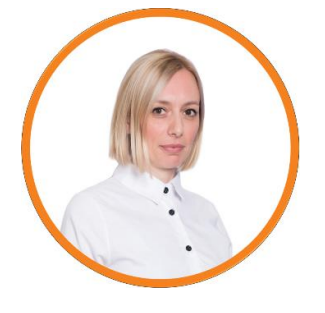 Zeljka Rajkovic is a project administrator at University of Zagreb, Faculty of Electrical Engineering and Computing (FER) where she manages process of establishment of ecosystem between Croatia and Cyprus within the Horizon Europe project SeaTecHub. She is highly experienced professional with a strong background in marketing, business development, and project management. Adept at creating and implementing marketing strategies, product positioning, and fostering meaningful relationships with partners. She is also a Vice President in DIH Innovamare where she is in charge of managing the collaboration with stakeholders, including public and private entities, and as well lead marketing initiatives and team management within the organization. Her previous positions were Senior Expert Adviser at Croatian Chamber of Economy as EU project manager and coordinator of the establishment of an Innovation ecosystem between Croatia and Italy. Before that she has worked in the private sector in different companies as a Business Development Manager, responsible for coordinated and advanced overall business strategies, overall business management, marketing, and sales operations. She has a Master of Journalism and Public Relations with a graduation thesis in "Business Communication" and is currently pursuing a University Specialist Study in "Entrepreneurship and EU Funds" with a thesis focus on "The Process of Establishing an Innovation Ecosystem“.10:15 - 11:00 Introduction – importance of Project Management by Zeljka Rajkovic11:15 - 12:00 Key concepts and project planning by Zeljka Rajkovic12:00 – 13:00 Lunch13:15 - 14:00 Implementation and tools by Zeljka Rajkovic14:15 - 15:00 Case study of Interreg project by Zeljka Rajkovic15:00 - 15:30Discussion10:15 - 11:00 Introduction – Understanding project Dissemination by Zeljka Rajkovic11:15 - 12:00 Learning from best practices by Zeljka Rajkovic12:00 – 13:00 Lunch